AP World History		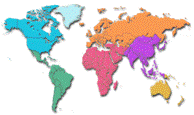 OVERVIEW - Course DescriptionAdvance Placement World History is a one-semester program that follows a course of study similar to that of a college introductory course in World History. Throughout the semester, we will be looking for patterns in historical events, many of which revolve around the contacts among different human societies. To understand history, it is important to study not only the events that occur in time, but the methodology of those events. In Advance Placement World History, we will examine not only what happened, but also why it happened. We will look at historical continuity, along with change. Our studies will include the examination of world cultures, human institutions, the effects of new technologies, the environmental impact of human beings and world geography. Strong writing skills and advanced cognitive aptitude are required to succeed on the college level and it is for this reason that these skills will be emphasized in this course. It is understood that everyone taking this class will take the AP World History exam in May.  UNITS OF STUDY Evaluation 	General Subject(s)					Unit 1 Test	Prehistoric period up to c. 600 B.C.E. (CH1-3)      		Unit 2 Test	World History from c. 600BCE to c. 600CE (CH4-11)	Unit 3 Test	World History from c. 600CE – c. 1450CE (CH8-15)			Unit 4 Test	World History from 1450CE to 1750CE (CH16-22)		              Unit 5 Test	World History from 1750CE to 1900CE (CH23-27)			 Unit 6A Test	World History from 1900CE to 1945CE (CH28- 30)			Unit 6B Test 	World History from 1945CE to the Present (CH30-33)		AP Exam	Advance Placement Test (Given by College Board)			Course ObjectivesIdentify the impact of interaction among major world societies in trade, international exchange, war, and diplomacy from the foundations of human history to the present. Explore relationships and distinctions in human political, social, economic, and intellectual history.  Analyze the impact of technology, economics and change on human and non-human populations and the emergence of human social structures from relatively isolated despotic administrations to that of the present day series of globally connected nation states. Evaluate the social structure, gender structures and intellectual developments of humans and the interactions among and within the various societies. Using the periodization approach, analyze the relationship of change and continuity from 8,000 BCE to the present. Appraise changes in the purpose and organization of states and the viewpoint toward states and political characteristics, including the development of nation-states.Use and analyze primary sources, including documentary materials, maps statistical tables, and pictorial and graphic evidence, to study historical events. Examine the problems faced by people at any given period in history, to relate these problems to the present, to investigate the attempts to find remedies for these problems and to plot humankind’s path to the future. The Five Themes of AP World History • Theme 1 – Interaction between humans and the environment• Theme 2 – Development and Interaction of Cultures• Theme 3 – State-building, expansion and conflict• Theme 4 – Creation, expansion and interactions of Economic Systems• Theme 5 – Development and transformation of social structuresGRADES - Grading FormatExamsAP World History tests are designed to prepare you for a challenging Advance Placement Exam in May. There will be at least 6 tests that will cover all 33 Chapters in the book. The exams will center on the AP designated unit of study and may include up to 10 chapters at one time. It is critical that you keep up with your reading and your assignments so that you will be adequately prepared for the test. Because there will be an assignment associated with the exam, it is essential that you not miss the exam on the test date. However, if this is unavoidable, you will need to take a make-up exam, different than that administered in class, with-in the designated allotted time.    Essays & DBQ’sOne to two times a month, you will be given an essay or a DBQ (Document Based Question) that critiques a subject of discussion. This assignment is to be at least five paragraphs length, but no more than ten paragraphs. It should also be hand written. You need to use the writing format for AP that we will study in class.  Essays and DBQ’s will be graded with a maximum of 9 points scale on each assigned draft.QuizzesIt can be argued that your greatest tool for success in this course is the textbook. It is for this reason that you should plan to be quizzed daily after each reading/vocabulary assignment. Quizzes may be given in any format and can vary in duration. Each reading/vocabulary assignment will be at least one chapter in length. You are encouraged to read the chapter more than once in order to help you understand and retain the large amounts of information in each chapter. Group Based ProjectsOccasionally you will be given an assignment to complete, as homework, during class, in the Media Center, or in one of the Computer Labs. Grades will be given individually, based on the individual contribution of each participant. For grading purposes, each person must have evidence of their participation. It is your responsibility to make sure that you have a current and active school appropriate email. If you do not have an appropriate email now, you need to register for one before or after school with-in three days of the start of class. WorksheetsFor each chapter you will receive a worksheet or a non-essay based homework assignment. These assignments will normally be due the day of the next test. This assignment is an individual obligation. Collaboration with other classmates on the chapter worksheets will not help you learn the material and is considered cheating. Cheating is a serious offence and all parties will receive a “0”, without exception and a referral will be written upon repeat offenses.  Class DiscussionIt is critical that everyone participate in class discussions and class activities in order to get a variety of viewpoints on the subjects that we will be covering. Class discussions are an integral part of this course and every student is required to respond when questioned and encouraged to give input to class discussions. ReassessmentThe opportunity for reassessment of test will be offered for a maximum of one test each grading period, provided the student has completed all work associated with the chapter being assessed and corrections have been properly completed. Reassessments must be taken within three days receiving of grade of the original test. The reassessment grade will replace the original grade with no exceptions. Make-ups must be taken after school Monday - Thursday.	Late WorkPlease note that late work submitted after the deadline will receive a zero grade. Extenuating circumstances, like a death in the family or a serious illness will be considered on an individual, one-time only basis. This rule will be strictly adhered to, so these circumstances must be exceptional.  Important information if you are AbsentYou are responsible for the material discussed in class, this includes days you are absent. Quizzes may be excused, but tests will not. Make-up tests are your responsibility. When you return remind me that you need a make-up test. Make-up tests may be different and may have a different format than the original test.  It is your responsibility to pick up your assignments and turn in your work the day after you return from any absence. Being absent from class does not excuse you from doing the assignment.  It is your responsibility to collect and complete missed assignments when you are absent. An absent the day or two before a test does not excuse you from a test, as most test are planned. Seven Simple RulesBe respectful at all times to me, any sub/staff (that includes the janitorial staff), and most of all to each other.Be on time each day. When the bell rings, you must be in your seat or well on your way. If you are standing around outside talking, you will be marked tardy.Be prepared. Bring paper, pen or pencil and your notebook to class each day.  You will not be permitted to go to your ___ or to another classroom to get your notebook or assignments once class has started.Do not bring food, drink, or gum into the classroom. Let’s keep our school clean. It’s an issue of pride. It is your responsibility to make sure that your assignments are completed and turned in on time. No one will be allowed to sleep (or put their head down) in class. If you have a health issue, please let me know. Your privacy will be completely respected. School rules will be adhered to strictly. You are expected to know them and follow them. Any variation will result in immediate disciplinary action.Books The text for the course is:The Earth and its Peoples A Global History 3rd Ed.-AP* Edition, by Bulliet, Crossley, Headrick, Hirsch, Johnson, Northrup, 2005, published by Houghton Mifflin Company in New York City, NY. Suggested AP Pep book Purchase: 5 Steps to a 5: AP World History 2012-2013, by Peggy Martin, 2011, published by McGrawHill, in New York, NY Supplemental books for this course:  The Earth and Its People: Global History-AP Edition 5th Ed., Bulliet, Crossley, Headrick, Hirsch, Johnson, Northrup, 2011, published by Houghton Mifflin Company in New York City, NY    Critical Thinking Using Primary Sources in World History, By Wendy Wilson and Gerald Herman, 2004, published by Walch Publishing, Portland, ME Fast Track to a 5: Preparing for the AP* World History Examination, by Brun-Ozuna, Healey, Whelan, Adams, Schwartz, Uhler, Williams, 2011, published by Wadsworth, Boston, MA. Hammond Historical World Atlas , by Hammond World Atlas Corporation, 2003 Edition, Langenscheidt Publishing Group, in Union, NJ   Middle Ages: Primary sources, by Judson Knight and Judy Galens, 2001, published by UXL Publishing, in Detroit, MI Societies, Networks, and Transitions: A Global History 6th Ed., By Craig A Lockard, 2011, published by Wadsworth, Boston, MA Sources of World Civilization Volume I – Diversity of Traditions 3rd Ed., by Oliver A Johnson & James L Halverson, 2004, published by Pearson/Prentice Hall, Upper Saddle River, NJ.The Human Record: Sources of Global History, Volume I & II, 7th Ed, by Andrea Overfield, 2012, published by Wadsworth, Boston, MA Ways of the World: A Global History with Sources, by Robert W. Strayer, 2011, published by Bedford St. Martin’s, Boston, MA   World Civilizations, 9th Ed, Volumes 1&2, by Ralph, Lerner, Meacham, Wood, Hull, & Burns, 1997, published by WW Norton, New York, NY World History 6th Ed., by William J. Duiker & Jackson J. Spielvolgel, 2010, published by Wadsworth, Boston, MA World War I: Primary sources, by Tom Pendergast, 2001, published by UXL Publishing, in Detroit, MI World War II: Primary sources, by Christine Slovey, 2000, published by UXL Publishing, in Detroit, MI Korean War: Almanac and primary sources, by Sonia Benson and Gerda-Ann Raffaelle, 2001, published by UXL Publishing, in Detroit, MI. Vietnam War: Primary Sources, by Kevin Hillstrom, 2001, published by UXL Publishing, in Detroit, MI. AP Student Review Manual to Accompany Sterns, World Civilizations: The Global Experience, AP* Edition, Stearns, Adas, Schwartz, Gilbert, 2004, published by Persons Education, Inc. in New York, NY.  Teacher’s Resource guide to accompany The Earth and its Peoples A Global History 4th  Ed.-AP* Edition, by Bulliet, Crossley, Headrick, Hirsch, Johnson, Northrup, 2005, published by Houghton Mifflin Company in New York City, NY. An Important teacher resource is: AP World History to accompany World Civilizations: The Global Experience, Fifth Advance Placement Edition, Pamela Marquez, Noah Bopp, Deborah Smith Johnston, Victoria Robins, Ane Lintvedt, 2007, 2004, published by Persons Education, Inc. in New York, NY. Supplementary ResourcesThere are a number of primary sources that I use to teach global historical concepts. I subscribe to National Geographic Magazine, Smithsonian Magazine, and the Washington Post and will occasionally use historical articles from these publications as well as other publications that our media center subscribes too. Our media center also has an active membership for “Facts on File,” “Proquest,” and “SIRS Knowledge Source.” These are electronic primary source databases that my students can use to supplement the text. Electronic ResourcesHere is a sampling of websites that we will use in class as primary and secondary sources for historical issues:Primary Source Materials & Document Based Questions - http://www.kn.pacbell.com/wired/fil/pages/listdocumentpa.htmlDownloadable World History Atlas - http://www.atlasofworldhistory.com/Macro History - http://www.fsmitha.com/Library of Congress – http://www.loc.gov History Channel Website - http://www.historychannel.com/Hyper History On-Line - http://www.hyperhistory.com/online_n2/History_n2/a.htmlHistory World Website - http://www.historyworld.net/
Info. Please Timelines - http://www.infoplease.com/ipa/A0001196.htmlWorld History Archives - http://www.hartford-hwp.com/archives/
Fact Monster - http://www.factmonster.com/ipka/A0001196.html
Southern Historical Collection - http://www.lib.unc.edu/mss/shc/ Historical Timelines - http://timelines.ws/
Ancient History Source Book - http://www.fordham.edu/halsall/ancient/asbook.html
Modern History Source Book - http://www.fordham.edu/halsall/mod/modsbook.html
The Complete History of China - http://www-chaos.umd.edu/history/toc.html
The History of Africa - http://www.bbc.co.uk/worldservice/africa/features/storyofafrica/index.shtml
Native American History - http://www.tolatsga.org/Compacts.html
Story of India - http://www.pbs.org/thestoryofindia/
Art History Site - http://witcombe.sbc.edu/ARTHLinks.html
European Monarchs Website - http://www.royalty.nu/Europe/index.html
Full History of the British Monarchy - http://britannia.com/history/h6f.htmlEvents in Japanese History - http://www.japan-101.com/history/history_timeline.htmHistory of Buddhism - http://webspace.ship.edu/cgboer/buddhahist.htmlHistory of Judaism - http://www.crystalinks.com/judaism.htmlHistory of Islam - http://www.barkati.net/english/History of Mesoamerica - http://www.historyworld.net/wrldhis/PlainTextHistories.asp?historyid=ab58
Ancient and Medieval, and Renaissance Documents- http://avalon.law.yale.edu/subject_menus/medmenu.aspPetersons Study Guide Info.- http://www.petersons.com/books/apworldhistory.asp
McGraw Hill Practice Questions – http://www.MHPracticePlus.comAlternate Readings (such as but not limited to):The Urban Revolution: Origins of Patriarchy (Gerda Lerner from Reilly)Neolithic Petroglyph from the Sahara, 4th millennium BCE; Neolithic Stone Figure fromDavid Christian, Maps of Time, Ch. 8, on origins of agriculture.Jared Diamond, Guns, Germs, and Steel, Ch. 6The Gospel of Matthew and Saint Paul, epistle to the RomansExcerpts from The QuranExcerpts from The Four Noble TruthsMayan Creation Story, written in Latin during the 16th century, based on Mayan codicesAfrican Kingdoms and IslamThe Mongol Empire Takes ShapeNzinga Mbemba from Basil Davidson, trans.Christopher Columbus from Journal of the First Voyage to America Christopher ColumbusSpears: The Aztec Account of the Conquest of MexicoMartin Luther’s 95 ThesesToussaint L’Ouverture, Letter to the DirectoryOlaudah Equiano, The Interesting NarrativeTestimony for the Factory Act 1833Jamaican Letter by Símon BolivarThe United States Declaration of IndependenceKarl Marx, Communist ManifestoWoodrow Wilson Fourteen PointsWWI propaganda postersVladimir Lenin, Power to the Soviets, September 1917Mohandas Gandhi, There is no salvation for India, and The Doctrine of the Sword byMao Zedong, Problems of China’s Revolutionary War by Mao Zedong – 1936Adolf Hitler, Mein KempfBenito Mussolini, The Political and Social Doctrine of FascismYamaoka Michiko The Bombing of Hiroshima--1945Philippe Legrain, “Cultural Globalization Is Not Americanization” Course Topic Outline & Writing AssignmentsThe following is a list of the main topics that will be covered in class discussions, lectures and PowerPoint presentations, reading assignments, DBQ’s, continuity and change over time essays, comparison essays, worksheets, homework, group projects, Webquest, research projects, and presentations. Unit 1: Technological and Environmental Transformations Prehistoric period up to c. 600 B.C.E.• Key Concept 1.1. Big Geography and the Peopling of the Earth• Key Concept 1.2. The Neolithic Revolution and Early Agricultural Societies• Key Concept 1.3. The Development and Interactions of Early Agricultural, Pastoral and Urban SocietiesIn this unit, students will learn basic historical essay techniques including how to write a proper historical thesis statement. They will also learn how to analyze historical evidence and how to craft historical arguments for the purpose of historical argumentation. Students will write thesis statements comparing pre-historic civilizations with river valley civilizations. We will discuss the interaction between humans and the environment, the beginnings of interactions between cultures, state building and conflict and the creation of economic systems.  Value of AP Exam 5%Topics:Prehistoric HumansPotteryPlowsWoven TextilesMetallurgyWheels and wheeled vehiclesHow does the early civilizations interact with its environmentEarly River Valley CivilizationsEgyptHittite ChariotsPyramidsSculptureHieroglyphsTrade between Egypt and the NubiansMesopotamiaZigguratsCuneiformHebrew monotheism ZoroastrianismThe “Epic of Gilgamesh”Code of HammurabiChina/IndiaThe Vedic religionTrade between Mesopotamia and the Indus ValleySources• Textbook Chapters 1-3• Maps in Textbook page 9Supplemental Readings or Reader (such as but not limited to):The Epic of GilgameshThe Judgments of HammurabiAlternate Readings (such as but not limited to):The Urban Revolution: Origins of Patriarchy (Gerda Lerner from Reilly)Neolithic Petroglyph from the Sahara, 4th millennium BCE; Neolithic Stone Figure fromAegean Islands, 5th millennium BCE.Tables on population growth in Maps of Time.David Christian, Maps of Time, Ch. 8, on origins of agriculture. Jared Diamond, Guns, Germs, and Steel, Ch. 6 Selected Activities/Assessments• Writing Workshop (Thesis statements and essay development) Theme 1 – Students will develop a chart listing for each of the river valley civilizations: the location, food sources, social roles, political structure and changes humans made to the environment to suit their needs.Theme 2 – Compare and Contrast the Political and social structures of any two of the following ancient civilizations: Mesopotamia, Egypt, Kush-Meroe, Indus Valley, ShangChina, Mesoamerica (Olmec, Mayan) Andean South America• Students will read the chapters from Christian and Diamond and discuss the historians’ interpretations of the origins of agriculture.Theme 1 – Compare and contrast the two Neolithic representations and describe their possible purpose. • Activity: using the textbook and the internet, students will explore how the findings of archeologists have contributed to our knowledge of one of the following cultures: Harappan, Shang, or Mesopotamia.Unit 2: Organization and Reorganization of Human Societies	c. 600BCE to c. 600CE• Key Concept 2.1. The Development and Codification of Religious and Cultural Traditions• Key Concept 2.2. The Development of States and Empires• Key Concept 2.3. Emergence of Transregional Networks of Communication and ExchangeIn this unit, students will learn how to analyze historical content for the purpose of writing a good comparison essay. We will continue working on historical argumentation and work on comparison and contextualization. Students will write two comparison essays, one comparing Confucianism and Daoism and one comparing the Roman Empire and Han China. I will introduce students to historical interpretation by looking at different views of history for the fall of the Roman Empire and we will start discussing chronological reasoning. They will also do a series of assignments analyzing conflict and leadership for this period in history. We will continue discussing the interaction between humans and the environment, take a much closer look at the interactions between cultures, discussing state building and conflict and evaluate different economic systems. We will also analyze the transformation of social structures.  Value of AP Exam 15%Topics:Classical ChinaConfucius & BeliefsQin and Han EmpireBureaucracies and Administrative InstitutionsFortifications & Defensive WallsThe Silk RoadYokesHorses & Animal DomesticationChanges in Farming and Irrigation SystemsClassical IndiaNomadic IncursionsMaurya EmpireGupta EmpireIndian Ocean Sea LanesDhow ShipsClassical GreecePhoenician ColoniesGreek ColoniesAthens & SpartaDemocracyGreek PlaysGreek City StatesDistinctive Architectural Styles Persian EmpireHellenistic InfluencesLegal SystemSlaveryClassical RomeDistinctive Architectural StylesEarly RepublicCentralized governmentImperial government DiplomacySupply LinesRoadsMilitary organizationConstantinopleSoil Erosion & DesertificationMediterranean Sea LanesDecline of the Great Classical PeriodRome and Incursions from the North & East Effects of Disease on the population Spread of Religion BuddhismGender Roles in BuddhismChristianityGender Roles in ChristianityHinduism Influence of  DaoismMedical theories and practicesEarly Africa & America’sTrans Saharan Caravan RoutesAncestor VenerationMesoamericaTeotihuacánMayan City StatesAndeanMocheSources• Textbook Chapters 4-11• Maps p. 103, 126, 177, 220Supplemental Readings or Reader (such as but not limited to):The Gospel of Matthew and Saint Paul, epistle to the RomansExcerpts from The QuranExcerpts from The Four Noble TruthsAdditional Readings:Demos and PolisThe Challenge to the Urban OrderThe Imperial Capital – Rome 50BC-AD100: The Tradition of Public Works” from Cities inCivilization by Sir Peter HallGreek and Indian Civilization: by William H. McNeill (Reilly)China and Rome Compared by S.A.M. Adshead (Reilly)Women in the Classical Era by Sarah Shaver Hughes and Brady Hughes (Reilly)Lessons for Women by Ban Zhao (Reilly)Fayum Portraits (Reilly)Selected Activities/Assessments• Short Essay: Ancient Rome and Han China: How Great Were the Differences?• Map Answer: refer to the map on p. 220 in your text and show the major regions, cities, and trading centers of the Roman Empire. Include the various peoples incorporated into the empire.• Short Answer: What was the condition of Indian women during the Gupta Empire? What important factors affected women’s lives?• Short Answer: Analyze the Fayum portraits to consider their purpose and social context.• Essay: Compare and Contrast the development and beliefs of any two religions• Short Answer: Discuss the effects of polytheism and the lack of unification in India prior to Ashoka.Unit 3: Regional and Transregional Interactions c. 600CE – c. 1450CE • Key Concept 3.1. Expansion and Intensification of Communication and Exchange Networks• Key Concept 3.2. Continuity and Innovation of State Forms and Their Interactions• Key Concept 3.3. Increased Economic Productive Capacity and Its ConsequencesIn the first half of this unit, students will learn how to write a proper continuity and change-over-time essay. Students will work on historical interpretation, synthesis and chronological reasoning in two patterns of continuity and change-over-time essays; one on changes of political institutions in Western Europe from the fall of the Roman Empire to the end of the Middle Ages and another on the position of woman in the Muslim world from Muhammad through the fall of the Abbasids. Classroom activities during this period will include work on periodization and historical argumentation.  In the second half of this unit, students will learn how to write a good Document Based Question. Students will write their first DBQ on views held by men on the economic and social roles of women between the 13th and 16th century. Students will do a series of assignments analyzing continuity and change-over-time, conflict, leadership, and civilizations for this period in history. Students will also do a series of assignments analyzing historical documents, including graphs and maps. We will continue discussing the interaction between humans and the environment, cultural interactions, state building, the development and transformation of social structures, and expansion and conflict.  Value of AP Exam 20%Topics:The Rise and Spread of IslamThe Arabian WorldLife of MuhammadThe Umayyad EmpireAbbasid EmpireAbbasid DeclineSpread of Islam to South and Southeast AsiaIndian Ocean Basins Trade RoutesMuslim merchant communities in the Indian Ocean region Literary, Cultural, and Artistic Diffusion of Islam in Southeast AsiaIbn BattutaAfrican CivilizationsBefore IslamAfter Islam TimbuktuTrans-Saharan Trade RoutesCaravanseraiBantu transmission of iron and agricultural techniques Spread of Bantu languages like SwahiliLiterary, Cultural, and Artistic Diffusion of Islam in Sub-Saharan AfricaNomadic pastoralismCivilization in Eastern EuropeThe ByzantinesEastern EuropeMedieval EuropeMediterranean Sea RoutesHanseatic LeagueEnv. Knowledge & Tech Adaptation - Vikings use of longships for open sea & inland travelTechnological and cultural transfers of the CrusadesCoerced and unfree laborDecline of Urban Areas – Little Ice AgeCraft production and guild organizationThe Early Americans & OceaniaEarly MesoamericaTeotihuacánMayan City StatesThe AztecsThe chinampa field systemsSafe and Reliable Urban TransportAztec practice of human sacrificeThe IncasImproved Terracing techniquesMaritime migrations of the Polynesian peoplesReunification of ChinaThe Sui, Tang, & Song DynastiesThe Silk RoadSilk and Cotton TextilesPaper Moneydiffusion of scientific and technological traditions -spread of printing & gunpowder to Islamic Empires and EuropeReligion as a traditional source of power and legitimacyTributary systemsTang and Abbasid technological and cultural transferDecline of Agricultural ProductivityDisease and InvasionsEnd of Invasions Gender RelationsFree peasant revoltsThe Spread of Chinese IdeasEarly JapanChinese traditions that influenced states in Japan Neoconfucianism and Buddhism in East AsiaCoerced and unfree laborEarly Korea & VietnamNew Foods and Agricultural Techniques - New Rice Varieties in East AsiaThe Mongol EmpireTechnological and cultural transfers throughout the empireThe Rise of the WestBanking HousesItalian City-StatesRise of Commerce and Warmer Temperatures between 800-1300Increased agricultural productivity and rising population Availability of labor and urban growthFree Peasant agricultureGovernment-imposed labor taxesMilitary obligationsSources• Textbook Chapters 8-15• Maps (in text)Supplemental Readings or Reader (such as but not limited to):SuetoniusThe Popul VuhMayan Creation Story, written in Latin during the 16th century, based on Mayan codicesThe Lives of CaesarDaniel Defoe, A Journal of the Plague YearUSA Today, “Experts predict next plague will come from animals” and “Plague emerges inGrand Canyon”African Kingdoms and IslamThe Mongol Empire Takes ShapeAristotle on the world is roundPhilostratos, Life of Apolloios of TyanaThe Concordat of WormsGregory Guzman, “Were the Barbarians a Negative or a Positive Factor in Ancient andMedieval History?” in Reilly.Images of mosque architecture in Cordoba, and Timbuktu.Selected Activities/Assessments• Debate: The Mongols: How Barbaric Were the “Barbarians?” Discuss in relation to the Guzman reading.• Short Answer: What were some of the technological advances that the Silk Road was responsible for?• Short Answer: What does the chapter reveal about the status of Muslim women?Compare their status with the status of women in other parts of the world at that time.• Discuss the images of mosques in Spain and Africa, considering the impact of geographical and cultural contexts on religion.• Essay: Compare and Contrast Japanese and Western European feudalism; or Compare and Contrast the Trans-Saharan trade, Indian Ocean trade and Silk Routes (any two).• Essay: What were the causes and consequences of the Crusades?• Essay (Theme 4): Trace the changes and continuities in world trade from 500 BCE to 1000 CE in any one of the following regions: the Mediterranean, the Silk Road (Central Asia, East Asia, and Southwest Asia), the Indian Ocean, Sub-Saharan Africa.Unit 4: Global Interactions c. 1450CE – c. 1750CE• Key Concept 4.1. Globalizing Networks of Communication and Exchange• Key Concept 4.2. New Forms of Social Organization and Modes of Production• Key Concept 4.3. State Consolidation and Imperial ExpansionIn this unit, students will use techniques learned in the previous units to improve their historical thinking and writing skills. Students will write two DBQ’s, one analyzing the differences and similarities of the Hanseatic and Swahili trading alliances and one analyzing the slave system of the Atlantic and the Muslim slave trade. Students will also continue to work on comparison and contextualization and write an essay comparing the rise of the Russian Empire with Western European maritime empires like Spain, Portugal, and The Netherlands. Students will do more assignments analyzing chronological reasoning, periodization, and historical interpretation for continuity and change-over-time and conflict, leadership of civilizations for this period in history. Students will also do assignments analyzing historical documents, including graphs and maps. Students will analyze a number of historical documents, some with maps and graphs on the effects of European colonialism on subject peoples. We will take a much closer look at the interaction between humans and the environment, cultural interactions, state building, the development and transformation of social structures, and expansion and conflict.  Value of AP Exam 20%Topics:Western ExpansionThe World EconomyVoyages of Zheng HeAstrolabeInnovations in ship designColonial ExpansionDutch maritime empiresFrench maritime empiresBritish maritime empiresDutch & British East India CompaniesMercantilismPiracy in the Caribbean (competition over trade routes)Europe in a time of ChangeRenaissanceRenaissance art in EuropeCervantesReformationThe Rise of RussiaRussian land empireEarly Latin AmericaRe-conquest to Conquest New forms of religion - The cults of saints in Latin AmericaColumbian ExchangeTo EurasiaFood Crops - PotatoesFood Crops - MaizeCash Crops – SugarTo the America’sSlavesChristianityHorsesCattleRiceDiseaseDestruction of Native SocietiesMultiracial SocietiesNew ethnic and racial classificationsGender and family restructuringColonial Spanish America & Colonial BrazilPortuguese maritime empire (Including Azores)Spanish maritime empire (Including Philippines)Encomienda and hacienda systemsCreole elites in Spanish AmericaArts as displays of political power - Urban designAfrica in the time of the Slave TradeCoerced labor migrationLater Muslim EmpiresThe Ottoman EmpireOttoman land empireOttoman treatment of non-Muslim subjectsOttoman devshirmeThe Safavid EmpireSafavid use of ShiismOttoman/Safavid conflictThe Mughal EmpireMughal land empireCotton textile production in IndiaAsian TransitionMing ChinaSilk textile production in ChinaChinese examination systemManchu China (Qing Dynasty)Qing land empireFeudal JapanThe daimyo in JapanSamurai revolts Sources• Textbook Chapters 16-22• Maps (in text)Supplemental Readings or Reader (such as but not limited to):Nzinga Mbemba from Basil Davidson, trans.The African PastChristopher Columbus from Journal of the First Voyage to America Christopher ColumbusNative American Account of Cortés’s Conquest from Miguel Leon-Portilla in The BrokenSpears: The Aztec Account of the Conquest of MexicoAmerigo Vespucci from The Letters of Amerigo Vespucci trans. by Clements R. MarkhamMartin Luther’s 95 ThesesSelected Activities/Assessments• Short Answer: The later Middle Ages was a period of great intellectual and artistic achievement marked by what is often called the renaissance. What was the renaissance, and what were some of its most important and lasting cultural and artistic achievements?• Discussion: Does the label “Renaissance” apply to members of the lower classes in late medieval Europe? Are there other “Renaissances” in other parts of the world? If so, how might this change our understanding of this term as a marker of a particular period in time? • Debate: Who was Christopher Columbus – hero or villain? Students will use primary sources listed (see Supplemental Readings) to develop arguments for their case.• Essay (Theme 4): Compare and Contrast any two coercive systems of labor: Caribbean Slavery, Slavery in the English North American colonies, and Slavery in Brazil, Spanish Mita system in South America, West African slavery, and Muslim slavery in South West Asia, India Hindu castes, or East European serfdom. • Essay (Theme 3): Compare the process of empire-building of one European and one Afro-Asiatic empire (gun-powder empire): France, Portugal, Spain, England, Holland, Russia, Austria or Prussia, Ottoman Empire, Safavid Empire, Mughal Empire, Ming (Chinese) Empire, West African Forest State, West African Sahel State, Japan Shogunate• Essay (Theme 4): Analyze the changes and continuities in commerce in the Indian Ocean region from 650 CE to 1750 CE• Essay (Theme 2): Trace the intellectual and artistic transformation from 600 to 1750 in any one region: East Asia; South Asia; Southwest Asia, Western Europe; Eastern Europe• Class Discussion (Theme 5): Describe the disparities among the various social classes in European urban society between the sixteenth and eighteenth centuries. Who were the bourgeoisie? What conditions did the poorer classes endure?Unit 5: Industrialization and Global Integration c. 1750CE- c. 1900CE• Key Concept 5.1. Industrialization and Global Capitalism• Key Concept 5.2. Imperialism and Nation—State Formation• Key Concept 5.3. Nationalism, Revolution and Reform• Key Concept 5.4. Global MigrationIn this unit, students will use techniques learned in the previous units to continue improving their writing skills. We will continue taking a close look at the interaction between humans and the environment, cultural interactions, state building, the development and transformation of social structures, and expansion and conflict. Students will write a continuity and change-over-time essay on the rise and fall of the Qing Dynasty in China, evaluating historical causation, chronological reasoning and periodization. Students will continue to work on comparison and contextualization by writing two comparison essays, one comparing the incursion of Europeans into the Islamic heartland and China versus their entry into Africa, and one essay comparing Latin American economic dependence on the West with European colonialism in Africa. Students will also do a DBQ analyzing issues the Muslim leaders confronted in South Asia and North Africa. Students will continue to do more classroom and homework assignments analyzing continuity and change-over-time, conflict, leadership, and civilizations for this period in history. Students will also do more assignments analyzing historical documents, including graphs and maps.  Value of AP Exam 20%Topics:IndustrializationEurope’s location on the Atlantic OceanThe geographical distribution of coal, iron and timberEuropean demographic changesUrbanizationImproved agricultural productivityEnclosure & Legal protections for private propertySteam Engines & RailroadsFactory SystemUse of  rivers & Canals for transportationDevelopment of  SteamshipsAccess to foreign resourcesAccumulation of capitalSpread of Industrialization outside of EuropeSecond Industrial RevolutionTelegraph systemsMarxismExpansion of suffrage in BritainDevelopment of Middle Class & Working ClassChange in Gender RolesParasitic Cities and the ResponseHuman Migration to Cities for Manual LaborThe EnlightenmentVoltaire & RousseauThe Salons of ParisJohn LockeAmerican Declaration of IndependenceThe American RevolutionExpanded Rights Abolition of SlaveryThe French RevolutionThe Rights of Man and CitizenOlympe de Gouges’s “Declaration of the Rights of Woman and Female CitizenImperialism, Economics and European DominationIndustrial RivalriesThe British EmpireBritish Settler Colonies in South Africa, Australia, & New ZealandBritish in India & Dutch IndonesiaDecline of textile production in IndiaGold and diamond mines in South AfricaAdam Smith and John Stuart MillDutch and British Stock MarketsGold StandardHSBC – Hong Kong/Shanghai Banking Corp.The Belgian CongoThe Zulu KingdomSocial DarwinismIndian indentured servitudeConvict LaborWhite Australia Policy (regulations against immigrants)Consolidation of Latin AmericaFrom Colonies to Nations•          The Haitian Revolution•          Simon Bolivar’s Jamaica Letter•          Latin American Independence MovementEconomics in the new nations•          Export of Guano•          Slave Resistance movement in Brazil•          Italian temporary and seasonal migrants  in Argentina•          Japanese migrants to Brazil & Peru and ethnic enclavesNeo-Imperialism•        U.S. and Britain and Neo-imperialism in Latin AmericaNew States of Germany & ItalyGerman NationalismMuslim and Chinese DeclineSubjects Challenge of Imperialist GovernmentOttoman Retreat•          Resistance of Economic Change•          Sick Man of Europe – Establishment of Independent states in the Balkans•          The Tanzimat Reform MovementRise and Fall of Qing China•          Resistance of Economic Change•          British and French attempts to open the Chinese market•          The Opium Wars •          The Boxer Rebellion•          The Taiping Rebellion•          Chinese indentured servitudeRussia and Japan IndustrializeRussian Reforms and Industrialization•          Industrialization in Russia•          Development of Railroads and Factories in Tsarist RussiaJapan’s Transformation•          Economic reforms of Meiji Japan•          Industrialization in JapanSources• Textbook Chapters 23-27• Maps (in text)Supplemental Readings or Reader (such as but not limited to):The United States Bill of RightsThe English Bill of RightsToussaint L’Ouverture, Letter to the DirectoryA call to expel the British: The Azamgarh ProclamationOlaudah Equiano, The Interesting NarrativeTestimony for the Factory Act 1833Jamaican Letter by Símon BolivarThe United States Declaration of IndependenceKarl Marx, Communist ManifestoChinese Footbinding, ed. Dr. Richard Cruz, et. al.Selected Activities/Assessments• Discussion: How did the spread of Social Darwinism in the 19th century influence justifications for European imperialism? • Essay: Trace the demographic shift from 1450 to 1914 in any one region: Latin America,Western Europe, North America, Sub-Saharan Africa, or East Asia; or, Trace the changes and continuities in world trade from 1450 to 1914 CE in any one of the following regions: Latin America, North America, Western Europe, Eastern Europe, Southwest Asia, Sub- Saharan Arica, South Asia, East and Southeast Asia.• Essay: Analyze how the intended audience and purpose of Equiano’s “Interesting Narrative” may have affected the tone of his story.Unit 6: Accelerating Global Change and Realignments c. 1900CE- to present• Key Concept 6.1. Science and the Environment• Key Concept 6.2. Global Conflicts and Their Consequences• Key Concept 6.3. New Conceptualizations of Global Economy, Society and CultureIn this unit, students will use techniques learned in the previous units to continue improving their writing skills. In this unit we will evaluate modern issues that affect humans such as the interaction between humans and the environment, modern cultural issues, issues related to modern state building, the transformation of social structures, and expansion and conflict that plague modern society. Students will write a continuity and change-over-time essay on Gandhi’s approach to the removal of the British from India.  Students will write two comparison essays, one on post-colonial Egypt and post-colonial India and one on trends in political organizations and economic development in the 20th Century. Students will write two DBQ’s, one analyzing documents on Joseph Stalin’s rule of the Soviet Union and one analyzing documents on Decolonization in the 20th Century. Students will continue to do more assignments with analyzing historical causation, chronological reasoning, historical interpretation, and periodization, patterns of continuity and change over time, comparison and contextualization and historical argumentation for this period in history. Students will also do more assignments analyzing historical documents, including graphs and maps.  Value of AP Exam 20%Topics:Scientific Paradigms, Medical Innovations, & Energy TechnologiesPsychologyAntibioticsOil as an Energy SourceWorld War IPower rivalries between Britain and GermanyMilitary conscriptionImproved Military TechnologyTrench WarfareThe Dada movementThe World ChangesFrom Russia to the Soviet UnionCollapse of Imperial Russia due Political & Social DiscontentSoviet Communism & Vladimir LeninStalin’s Five Year PlansDisarray of Western EuropeNationalist Ideas & New StatesPicasso and his GuernicaThe League of NationsThe Great Depression and the ResponseThe New Deal and Keynesian EconomicsWorld War IIImperialist Expansion by European powers and JapanCompetition for resourcesThe HolocaustThe Rape of NanjingFormation of the United NationsThe Cold War & Other ResponsesUS and USSR as rival superpowersNATO and the Warsaw PactFormation of the European Union Latin AmericaRevolutionsProxy Wars of the Cold WarMilitary Dictatorships in Latin America that further intensified conflictReactionsAfrica, The Middle East, Asia, and OceaniaCollapse of Empires Collapse of The Ottoman EmpireCollapse of Qing ChinaIndependence MovementsMohandas Gandhi & the nonviolence movementNegotiated Independence of British IndiaMuhammad Ali Jinnah and Pakistan (Religious Movements)The India/Pakistan Partition & Population ResettlementsKwame Nkrumah and Ghana’s IndependenceChallenges of IndependencePopulation GrowthEthnic conflictProxy Wars of the Cold WarThe Green RevolutionRwandan Genocide and XenophobiaPaths to Economic Growth and Social JusticePan African MovementMigration of Educated Africans to EuropeDisplacement of the PalestiniansRebirth and RevolutionEast AsiaCommunism and Mao ZedongDeng Xiaoping and Free Market PoliciesChina’s new export-oriented economyNew Cultural Identities in China and the one child policy Japan after WWIIJapan’s export-oriented economyKoreaSouth Korea’s export-oriented economyVietnamIndependence from the French EmpireGlobalization and ResistanceThe End of the Cold War & Dissolution of the Soviet UnionGlobal WarmingBirth Control Violent movements like Al-QeadaFundamentalist MovementsThe World BankMultinational CorporationsGreenpeace and the protest movementThe continuation of the Woman’s Rights movementNew Age ReligionsWorld Cup SoccerHollywood and American diffusion of music and film worldwidePopulation GrowthExploitation of finite resourcesPollutionExtinction of Plant, Insect, Aquatic and Animal SpeciesDiseases & World PovertyMalaria in Impoverished regionsAIDS/HIVThe World Health OrganizationDiabetes as a major threat in the futureSources• Textbook Chapters 28-33• Maps (in text)Supplemental Readings or Reader (such as but not limited to):Woodrow Wilson Fourteen PointsWWI propaganda posters in ReillyVladimir Lenin, Power to the Soviets, September 1917Mohandas Gandhi, There is no salvation for India, and The Doctrine of the Sword byMohandas K. Gandhi – 1920Mao Zedong, Problems of China’s Revolutionary War by Mao Zedong – 1936Adolf Hitler, Mein KempfBenito Mussolini, The Political and Social Doctrine of FascismThe Decision to Drop the Atom BombYamaoka Michiko The Bombing of Hiroshima--1945Sherif Hetata, “Dollarization” (Reilly)Philippe Legrain, “Cultural Globalization Is Not Americanization” (Reilly)Tables showing variety of income and life expectancies around the world in 2000 (p.450 Maps of Time)Selected Activities/Assessments• What do the WWI posters have in common, even though they are from different countries? Analyze the images for their point of view and purpose. • Essay: Compare and Contrast the impact and consequences of World War I on any two regions: East Europe, Middle East, South Asia, East Asia, Sub-Saharan Africa; or Compare and Contrast the impact and consequences of World War II on the following regions: Middle East, Oceania, Africa • Discuss the different views on globalization in the articles by Hetata and Legrain.• Compare the tables on income and life expectancies in 2000 and discuss possible conclusions that might be drawn.• Essay: Trace the transformation of warfare from 1750 to 2000 CE in any one region: Western Europe, Eastern Europe, Sub-Saharan Africa, East Asia, and Southeast Asia.AP Exam ReviewBeginning the week after Spring Break five weeks (Tue. & Thur. 3:10 – 4:30)  Prehistoric period - to presentDuring this review time period students will complete two or three (time permitting) full practice AP Exams with 70 multiple choice questions, a DBQ, a Continuity and Change-over-time Essay, and a Comparison Essay. We will review the course’s five themes of Interaction Between Humans and the Environment, Development and Interaction of Cultures, State-Building, Expansion, and Conflict, Creation, Expansion, and Interaction of Economic Systems, and Development and Transformation of Social Structure and there importance on the AP Exam. We will also look at the four historical thinking skills of crafting historical arguments from historical evidence chronological reasoning, comparison and contextualization and historical interpretation and synthesis and how it fit with everything we studied this year. We will promote peer review via grading and discussion of AP Review Exams and Prep books.Type of EvaluationPercentage % ValueSummative Assessments (This includes mostly Unit Exams, but may also include Research Papers and Research Presentations, includes portfolio) 50%Formative Assessments (quizzes, essays, worksheets, projects, DBQ’s simulations, classwork, group Projects, and group Presentations.)40%Homework (Graded on accuracy or quality in relation to established learning outcomes).10%